                                                                                                                 «Утверждаю»                                                                                              Директор МКОУ «Мюрегинская СОШ»                                                                                                           _______________ Арсланалиев К.М.Муниципальное казённое учреждениеМКОУ «Мюрегинская СОШ»Разработка открытого урока  по волейболу                              для 7 «б» класса                                                                           Тема: «Передача и приём мяча сверху двумя руками»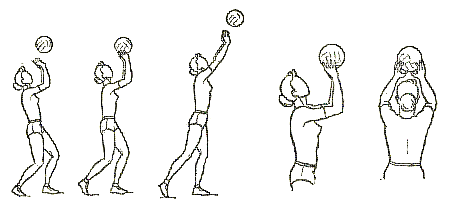 Дата: 10.04.2020 годСоставил: учитель физкультуры Гамидов М.А.2019-2020 уч.годТема урока: « Передача и приём мяча сверху двумя руками».Цель урока: 1. Дать необходимые знания о технике выполнения передачи и приёма мяча сверху  двумя руками.2. Обучить навыкам и умениям игры в волейбол.3. Воспитание чувства коллективизма4. Развитие физических качествЗадачи урока:Научить технике выполнения передачи и приёма мяча сверху двумя руками.Совершенствовать технику передачи мяча снизу двумя руками.Закрепить передачу и приём мяча снизу и сверху двумя руками в учебной игре.Развивать физические качества: координацию движений, быстроту.Оборудование: волейбольные мячи, свистокМесто проведения урока: спортивный зал мсшПланируемые результаты урока.Предметные - овладеть знаниями о технике приёмов, уметь применять полученные знания и изученные технические приёмы игры в волейбол в игровой и соревновательной деятельности.Метапредметные - уметь определять цель, ставить и формулировать учебные задачи; осуществлять контроль своей деятельности; анализировать правильность выполнения упражнений, выявлять ошибки и исправлять их; уметь слушать собеседника и вступать с ним в диалог; уметь организовывать сотрудничество и совместную деятельность с учителем и сверстниками; уметь работать индивидуально и в группе.Личностные - формировать мотивы учебной деятельности и потребность к ведению здорового образа жизни; формировать ответственность к обучению и уважительному и доброжелательному отношению друг к другу.1.Подготовительная часть. 12-15 мин.1. Построение.2. Приветствие.3. Сообщение задач урока.4. Вопросы из истории волейбола:      - В каком году и где создали игру волейбол ?      - Кто создал игру волейбол ?      - Повороты на месте, перестроения из одной шеренги в две и обратно.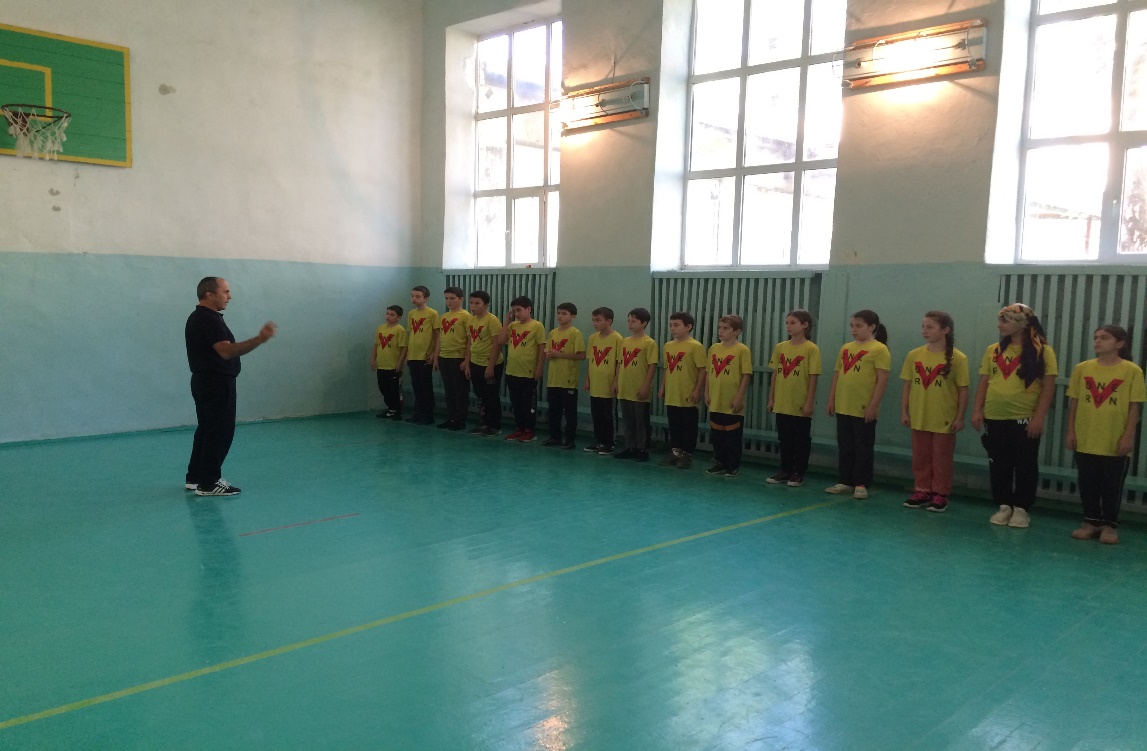 Упражнения в движении.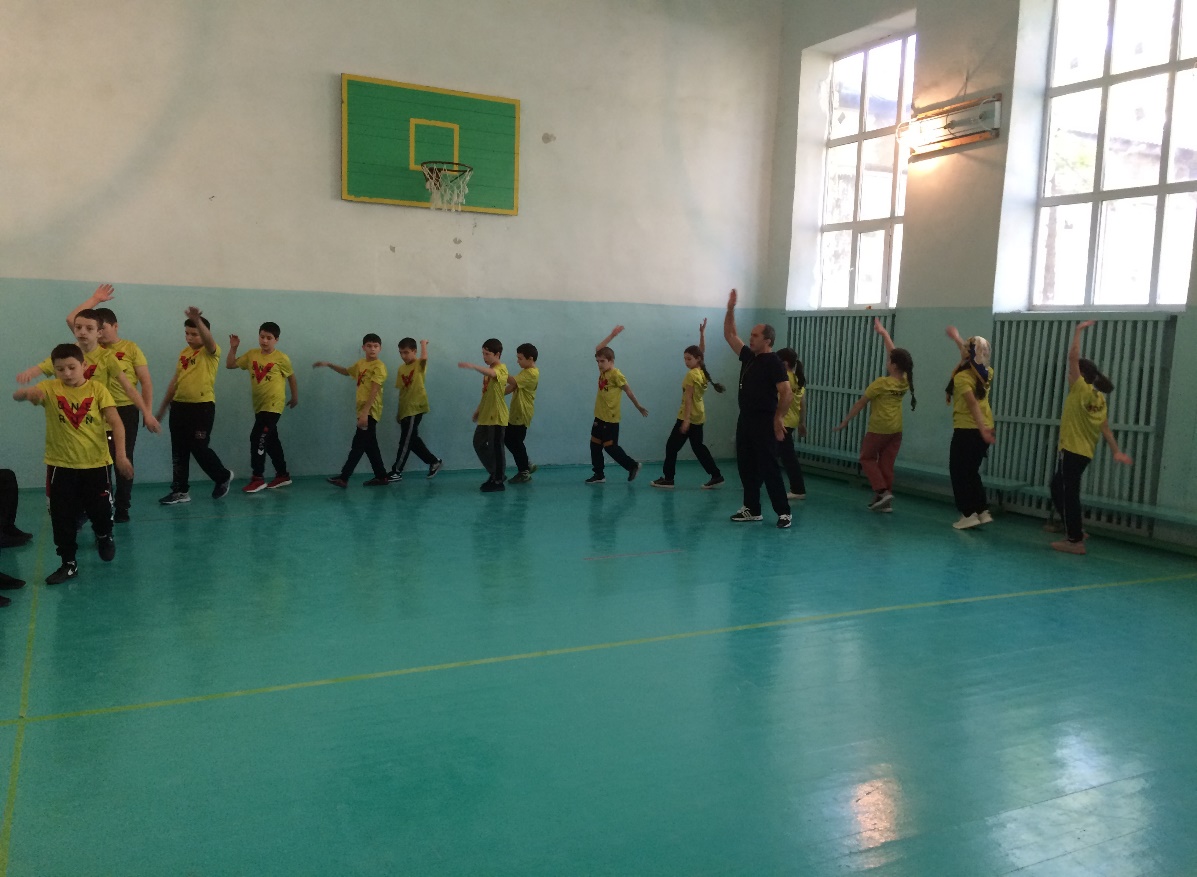 Ходьба – на носках, на пятках руки за голову ( следить за осанкой)Бег в медленном темпе.Беговые упражнения.- бег левым боком приставными шагами,            правым боком приставными шагами ( следить за положением туловища)- бег с подниманием бёдер ( руки  согнутые вперёд ладонями к низу)     4) Обычный бег с переходом на ходьбу.     5) Упражнения для  восстановления  дыхания.                                                                                                  Освобожденные ученики: работа с учебным материалом Комплекс общеразвивающих упражнений на  месте.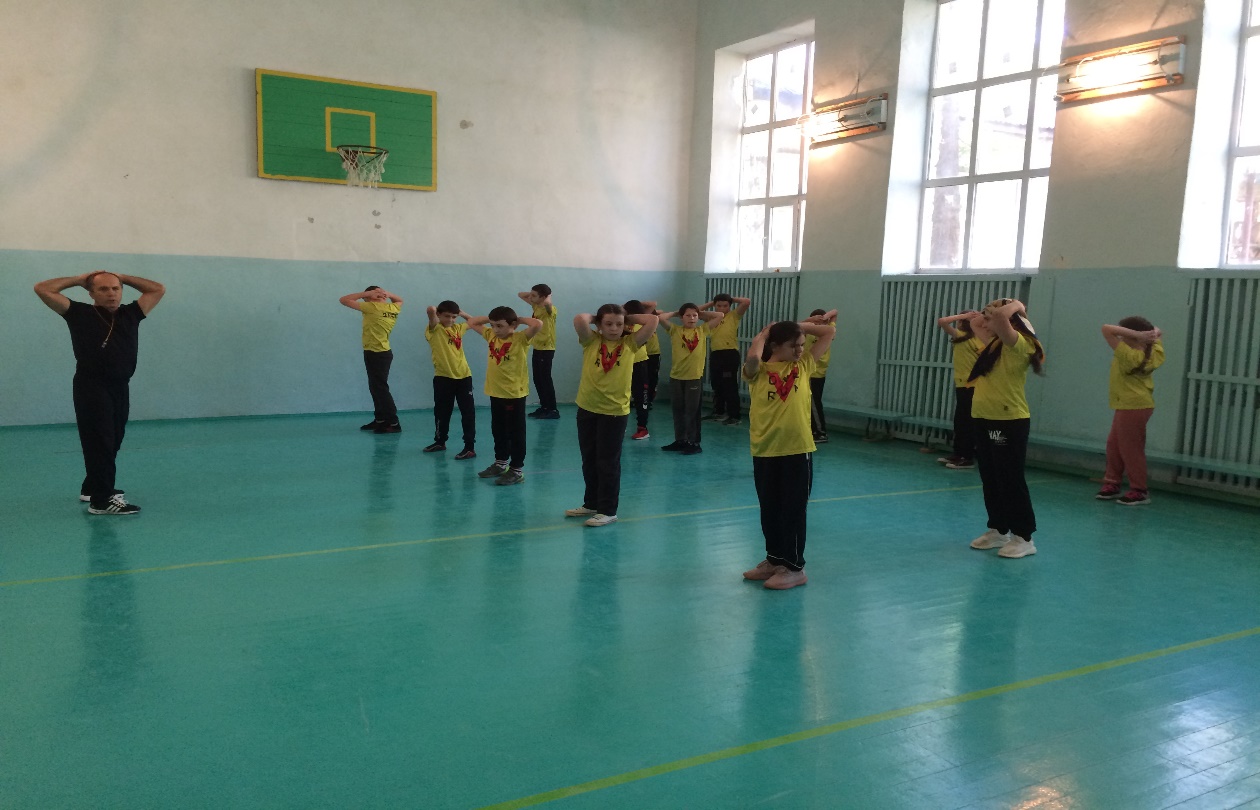 1. И. п. – основная стойка, руки в стороны, 1, 2 – обхватываем туловище руками,                 3,4 –и. п.  Повторить 6 – 8 раз.2. Круговые движения плечами. И. п. – основная стойка: 1- 4 – круговые движения плечами вперёд, 5 - 8 – круговые движения плечами назад.3. Круговые движения руками. И. п. – основная стойка, руки в стороны, 1 – 4 – круговые движения руками вперёд, 5 – 8 - круговые движения руками назад. Повторить 4-6 раз.4. «Мельница». И. п. – ноги на ширине плеч: наклон вперёд, руки в стороны. 1,2 – поворот туловища влево, 3,4 – поворот туловища вправо Повторить 4 – 6 раз.5. Упор присев, упор лёжа. И. п. – основная стойка,.1,2 – упор присев,3 – упор лёжа. 4. – и. п.Повторить 6 – 8 раз.6. Махи ногами. И. п. – ноги врозь, руки за голову, 1. – поднять согнутую в колене правую ногу и коснуться локтём левой руки, 2 – и. п. 3.- поднять согнутую в колене левую ногу и коснуться локтём правой руки, 4. – И. п. Повторить 6 – 8 раз.7. Сгибание, разгибание рук от пола. ( девочки от гимнастической скамейки) Выполнить 10-12 раз.8. Прыжки. И. п. – основная стойка. Прыжки на двух ногах 12 раз.9. Приседания – 10 разПерестроения в одну шеренгу.Разбить учащихся по парам.Специальные физические упражнения- упражнение с мячом для разминка  кистей рук - передача мяча в пол – руки сверху на мяче,- передачи мяча сверху над собой 10-15 раз, передать партнёру.- упражнения в парах.2. О с н о в н а я   ч а с т ь. – 25 мин.« Передача и приём мяча сверху двумя руками».- Рассказ- Показ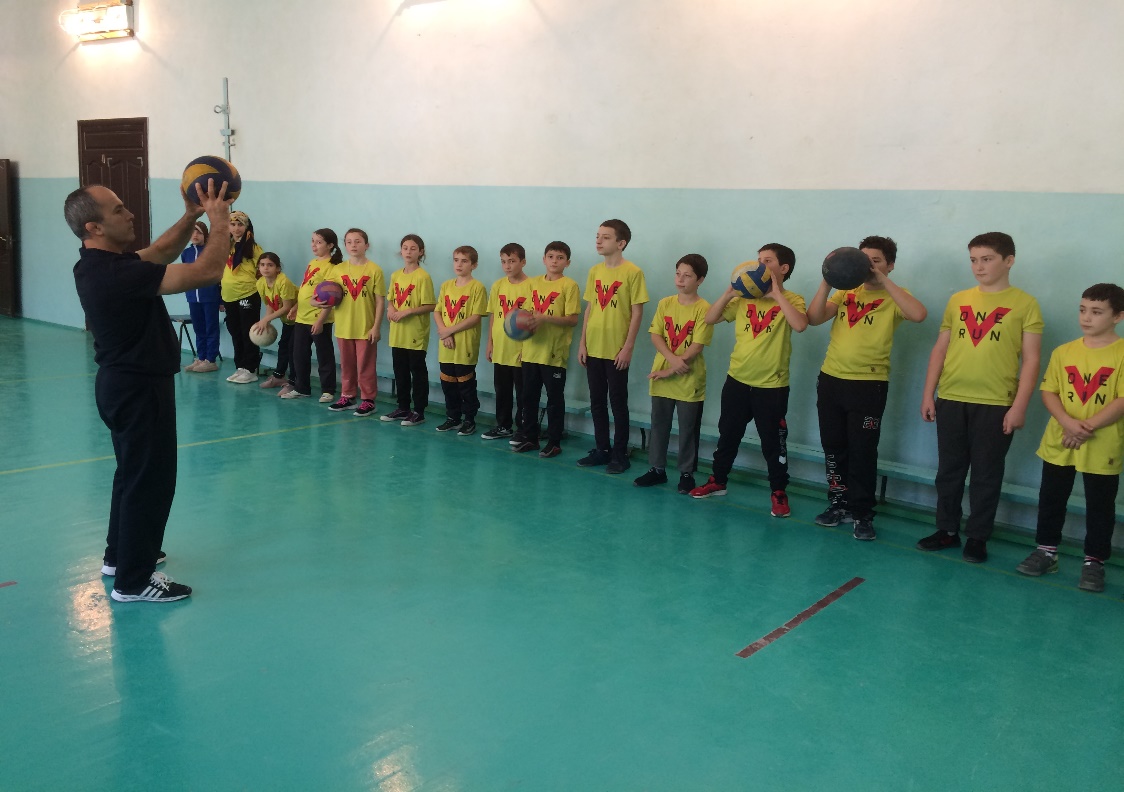 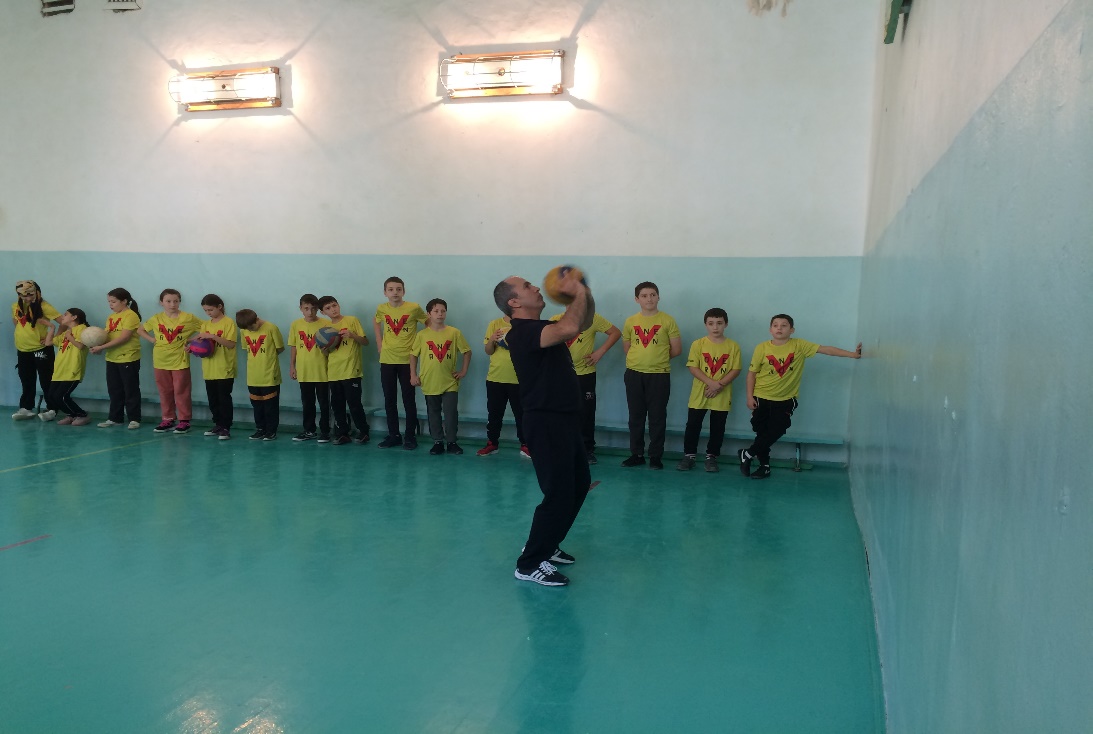 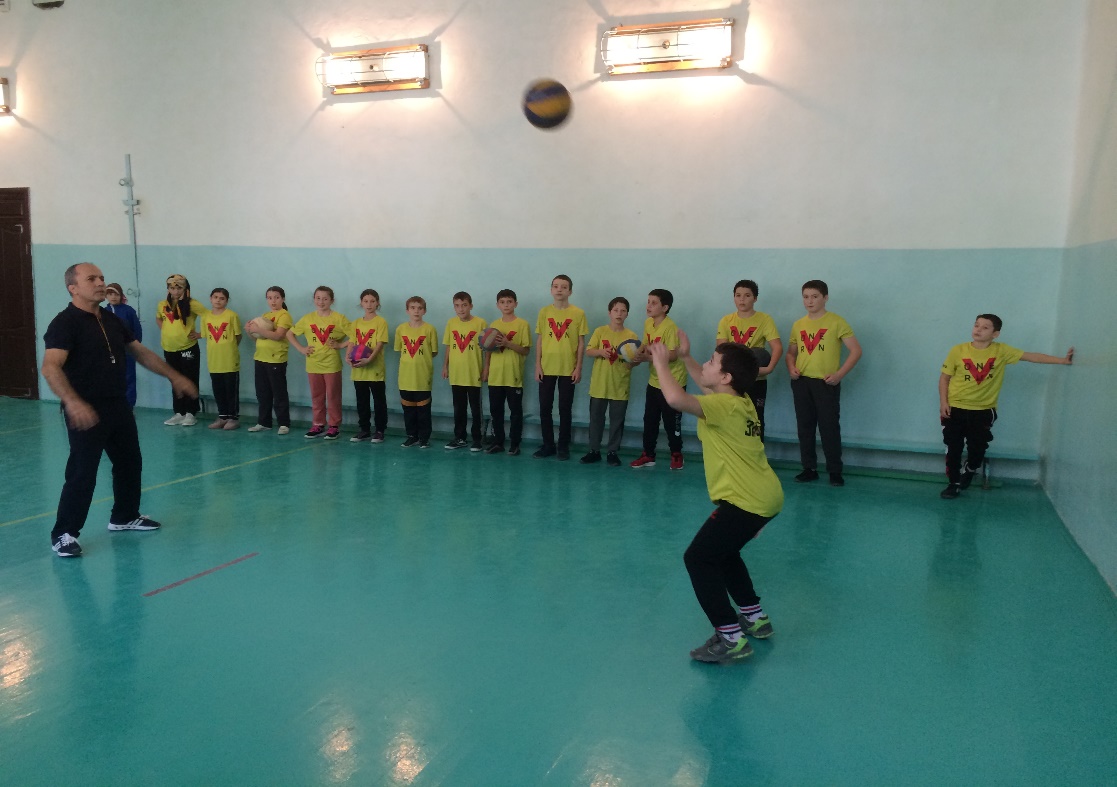 (обратить внимание, что когда мяч принимается, ноги согнуты в коленях, руки согнуты в локтях, при выполнении передачи руки и ноги выпрямляются, руки вытягиваются в направлении передачи,  следить за тем, чтобы мяч находился на уровне лба).Описываю технику выполнения передачи мяча снизу двумя руками.Выполняют упражнения, обращаю внимание на ошибки, если они имеются, и корректирую.- передачи мяча сверху - одна передача над собой, вторая партнёру (следить за тем, чтобы мяч находился на уровне лба),- передачи мяча сверху в парах.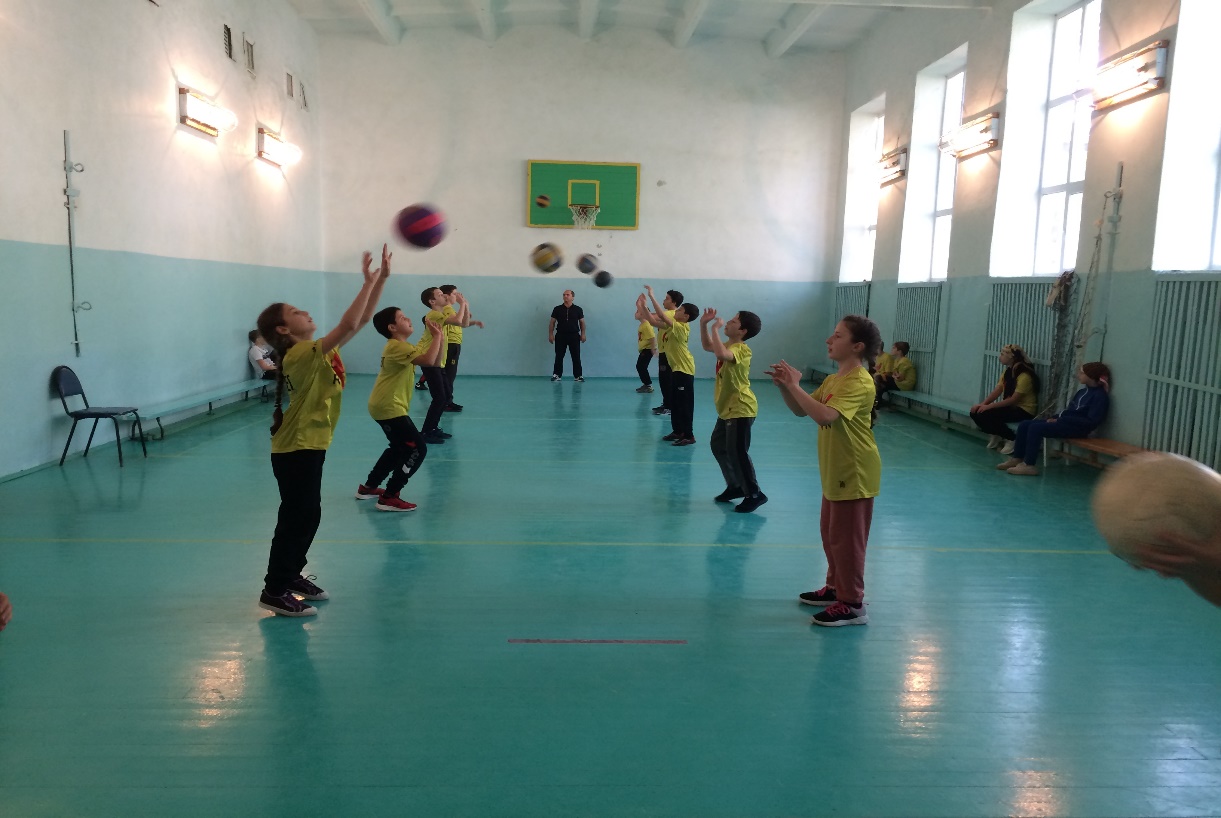 - имитация передачи мяча снизу двумя руками,- передачи мяча над собой 5 раз, передать партнёру,- передача мяча снизу двумя руками в парах после набрасывания партнёром,                    - передача мяча снизу двумя руками в стену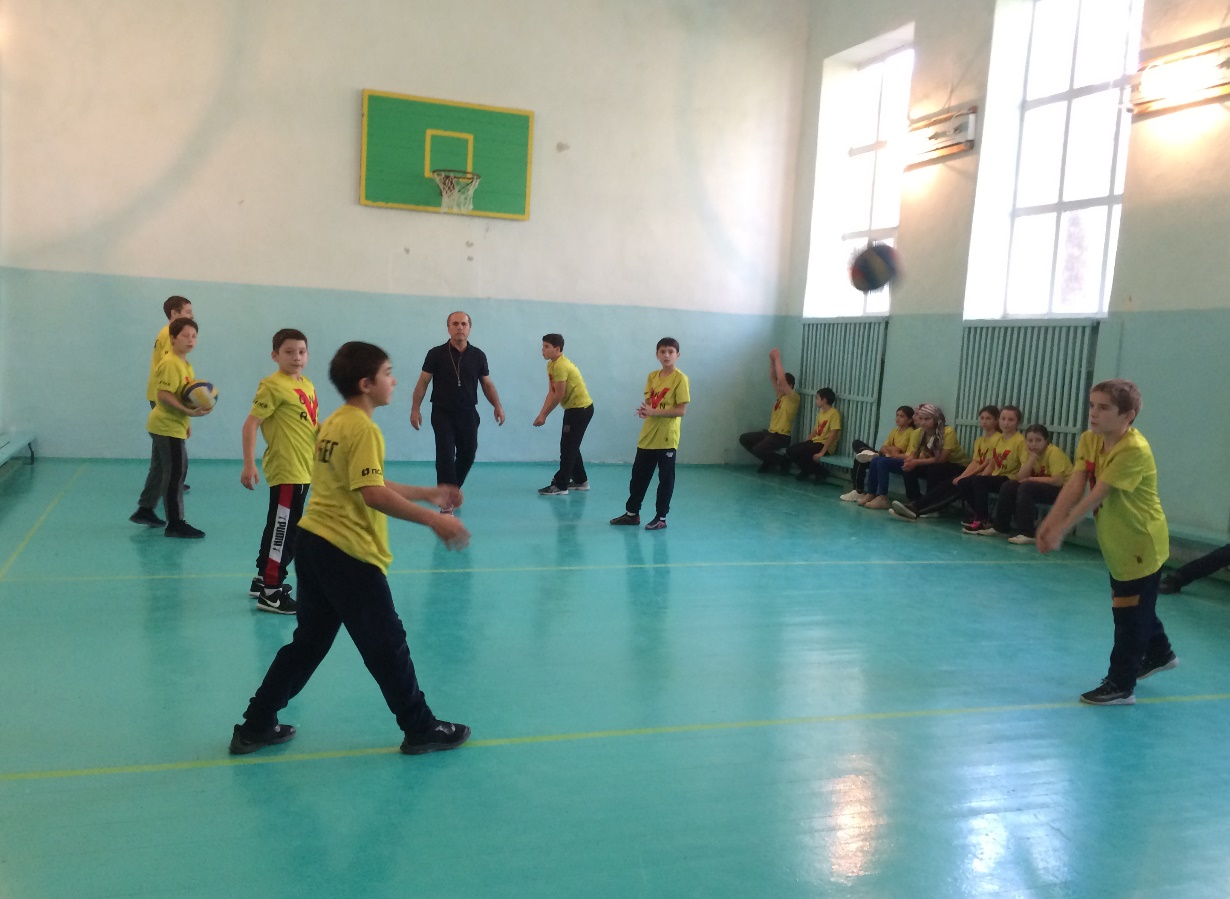 - передачи мяча снизу в парах.( Обратить внимание, что когда принимается мяч, руки вынесены вперёд вытянутыми, кисти рук соединены вместе, образуя «замок»; ноги согнуты в коленях, одна нога впереди, другая сзади, туловище наклонено вперёд, принимается мяч на предплечье),- Подвижная игра «Перестрелки» - 5 минут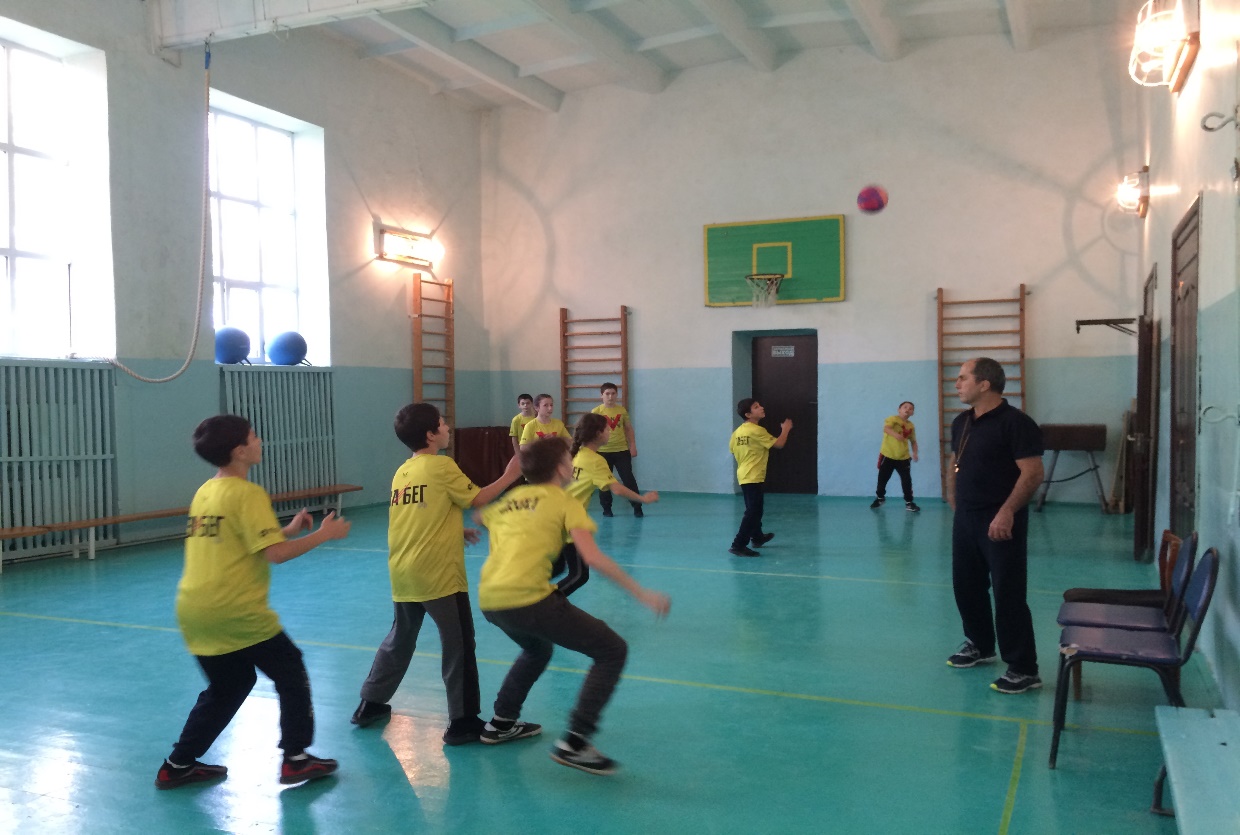 - Р е ф л е к с и я :Построение, ходьба с выполнением упражнений для восстановления дыхания.3. Заключительная часть – 3-5 мин.    Построение, подведение итогов.     Выставить оценки(выборочно),указать на ошибки.   Домашнее задание: Имитация передачи и приёма мяча снизу и сверху двумя руками.Сгибание и разгибание рук от пола ( девочки от скамейки)Упражнения для брюшного пресса.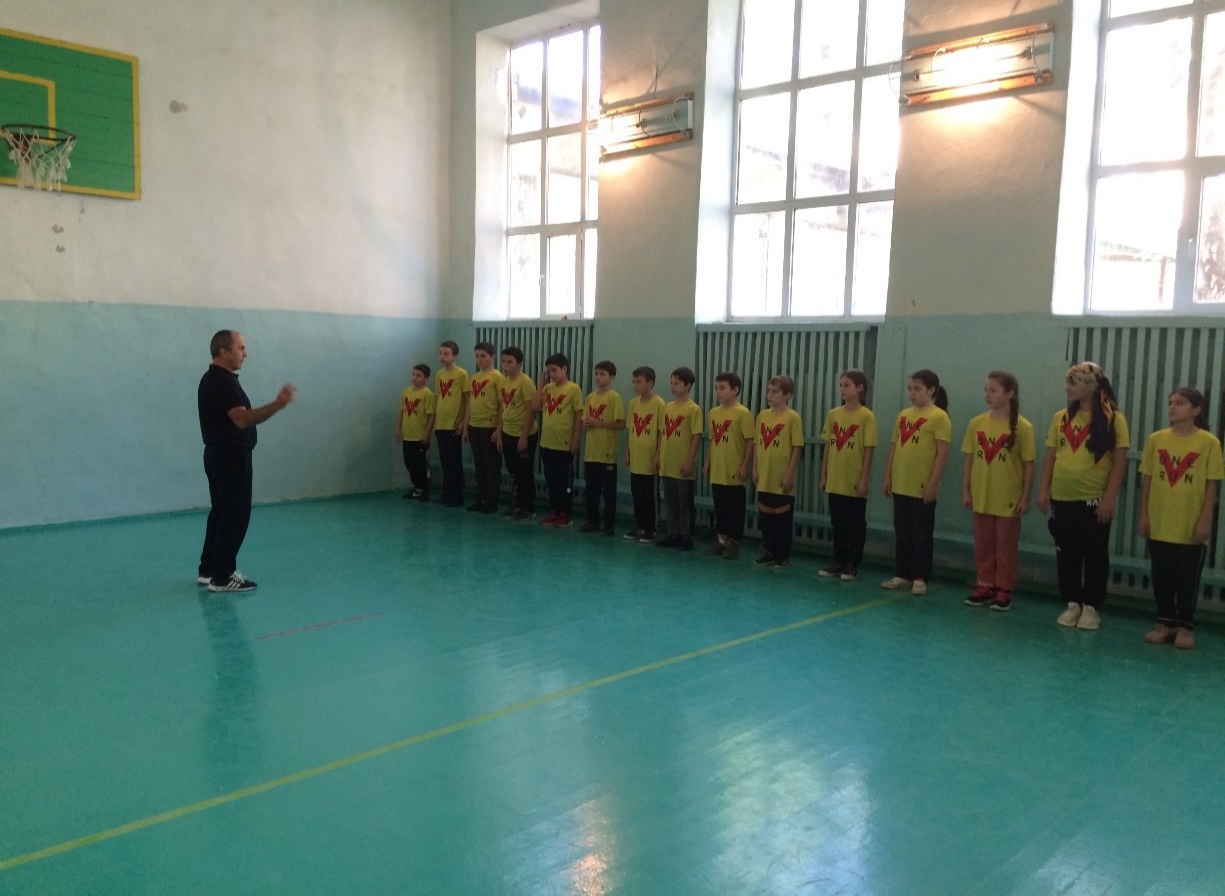 Организованный  уход.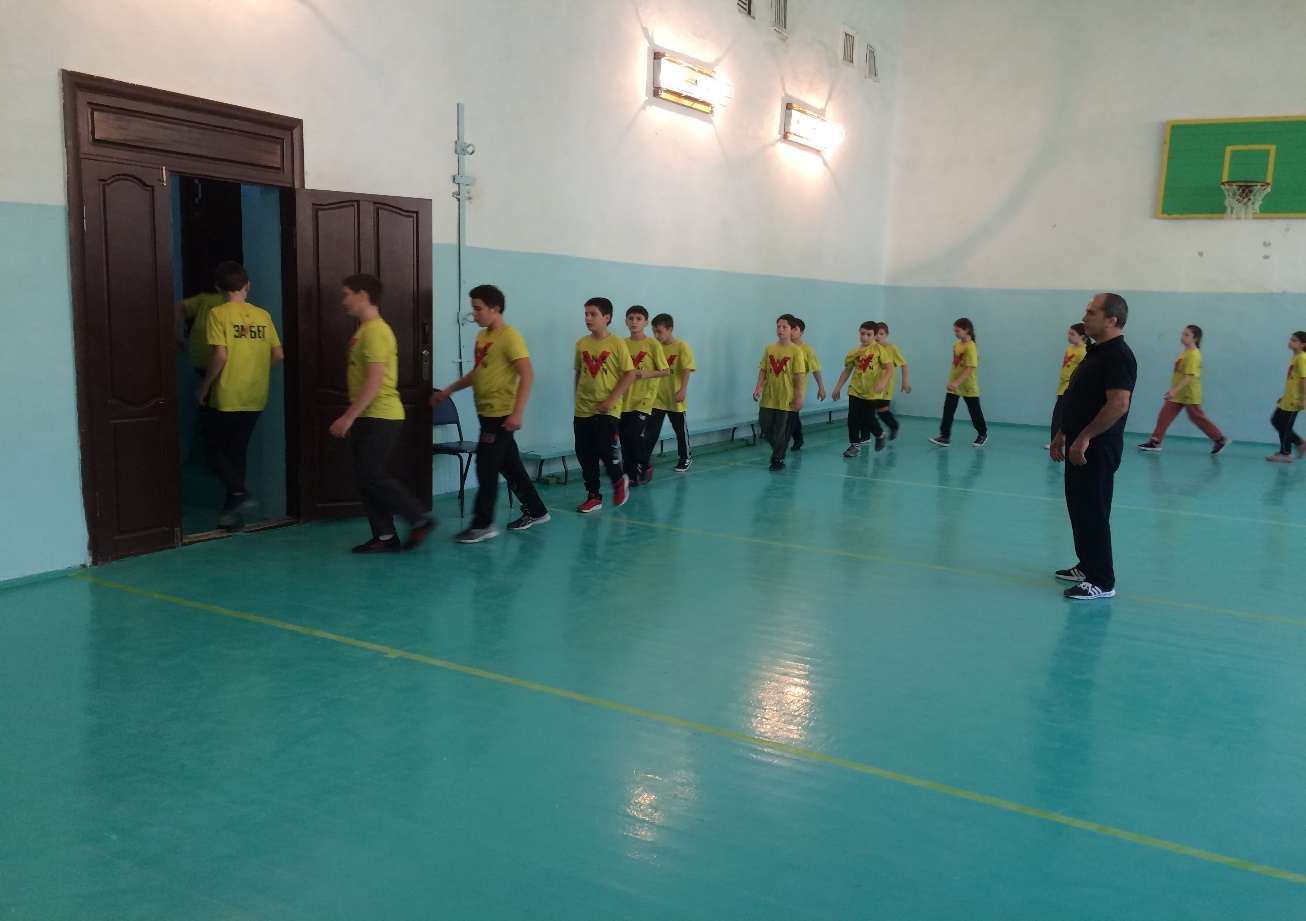 